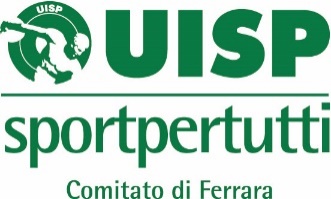 MODULO ISCRIZIONE  SUMMER CAMP 2017Scuola materna di San Nicolò( 12 GIUGNO – 15 SETTEMBRE 2017) Io sottoscritto/a (genitore) ……………………………………………………………………………...........chiedo L’ISCRIZIONEper mio/a figlio/a ………..........................................................................................................................................................nato/a a………………………………………………………………..il……………………………………………………residente a ………………………………………………… via ……………………………………………………………………………………………………………………..cap………………… tel. casa : ……………………………………………….. cell……………………………………….. e mail : ………………………………………………………………………………………………………………………..nelle seguenti settimane DAL LUN AL VEN  7.30 – 17.30Indicare con una crocetta il periodo scelto : 12 - 16  Giugno * 19-  23 Giugno *26 - 30  Giugno  3  -  7  Luglio  10 - 14  Luglio 17- 21 Luglio24  - 28 Luglio 31 Luglio- 4 Agosto 7 - 11 Agosto *21 – 25 Agosto*28 Agosto –1Settembre*4 – 8 Settembre*11 – 15 Settembre**Settimane di attivazione al di fuori del bando del comune di Argenta DIETA : indicare se si necessita di  dieta specifica:  no carne di maiale vegetariana  no latticini  celiachia  allergia ……………………………………………………………………………………………………………. altro specificare …………………………………………………………………………………………………………………………..TRASORTO  SI  NECESSITA DI TRASPORTO        SI         NO SE SI DA DOVE ?  ……………………………………………………………………………………………..Servizio di trasporto gratuito casa – CRE e  ritorno per i bambini residenti in  frazioni argentane ove non si svolgano centri estivi  il servizio sarà gestito dal Comune di Argenta e attivato su richiesta    CONCEDO AUTORIZZAZIONE: 1) All'uso d’immagini fotografiche o video di mio/a figlia ai fini di progetti interni al camp stesso, realizzati dagli stessi bambini come documentario sulle attività svolte; DICHIARO CHE LE PERSONE AUTORIZZATE  AL RITIRO DI MIO/A FIGLIO/ ALL’USCITA DAL CAMP SONO ( nominativo e telefono ): 1)…………………………………………………………………………………………………………………….2)…………………………………………………………………………………………………………………….3)…………………………………………………………………………………………………………………….4)……………………………………………………………………………………………………………………..DICHIARO: 1) D’avere preso visione delle informazioni del servizio  e delle quote di partecipazione ;                      2) di impegnarmi a corrispondere le quote dovute per il servizio entro le date di scadenza; Data ………………………………………………………………Firma del richiedente __________________________